26.05.2020 wtorekRybkiCele: zapoznanie dzieci z rodzajem rybek akwariowych oraz roślinnością w akwariach1. Moje rybki – wysłuchanie piosenki – rozmowa na temat treści utworuhttp://chomikuj.pl/leosvilhena/PIOSENKA+PI*c4*98CIOLATKA/16+-+Moje+rybki,4489051654.mp3(audio)A a a – akwarium,
a a a – w nim rybki,
lubię patrzeć na nie
przez błyszczące szybki.Jednej rybki brak,
druga płynie w świat,
trzecia, czwarta, piąta
kryją się po kątach.A a a – akwarium,
a a a - w nim piasek
i rośliny wodne
jak bajkowy lasek.Jednej rybki brak,
druga płynie w świat,
trzecia, czwarta, piąta
kryją się po kątach.A a a – akwarium,
a a a – w nim światło,
dbam o moje rybki,
chociaż to niełatwo.Jedna znika gdzieś,
drugiej chce się jeść,
inne siedzą w kątach,
kiedy muszę sprzątać!Pytania i zadaniaGdzie pływały rybki?Gdzie była pierwsza rybka?Gdzie druga?Gdzie były kolejne rybki?Podziel słowo akwarium na sylaby klaszcząc, ile sylab słyszysz?Co słyszysz na początku kiedy mówię akwarium?2. Jakie rybki mieszkają w akwarium – oglądanie ilustracjiPawie oczko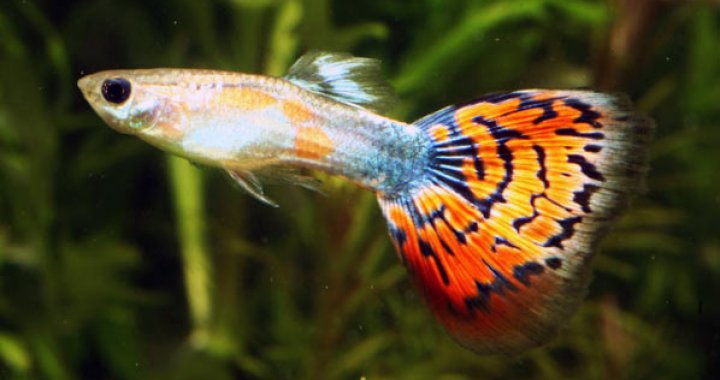 Bojownik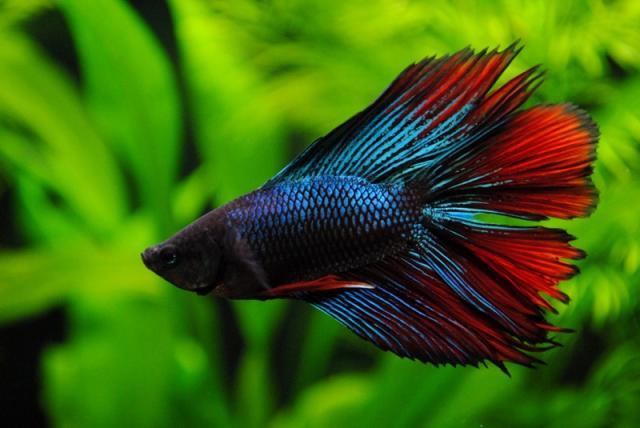 Skalar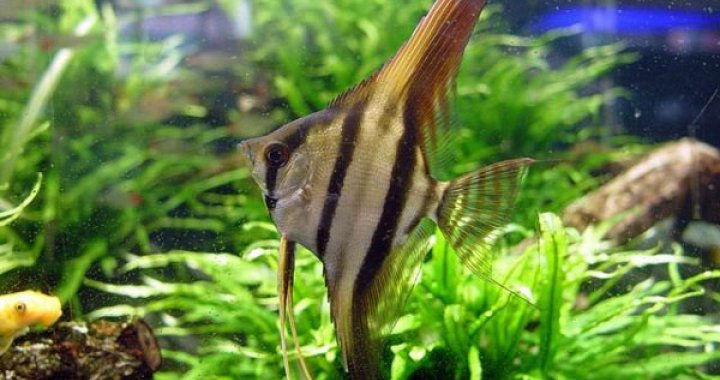 Mieczyk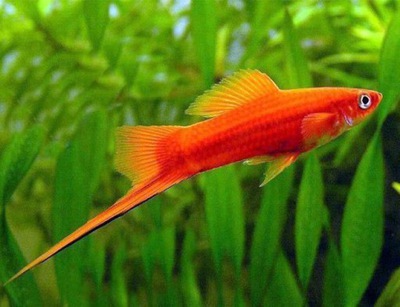 3. Akwarium – rozmowa na podstawie ilustracji – rośliny w akwarium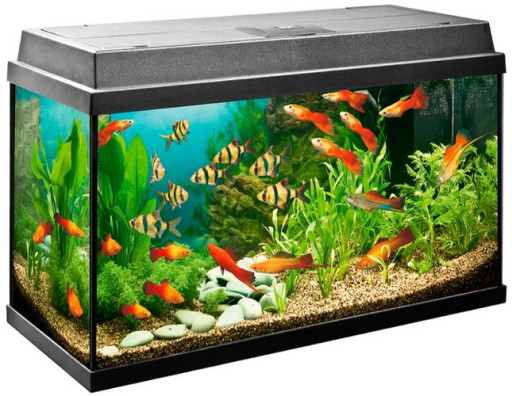 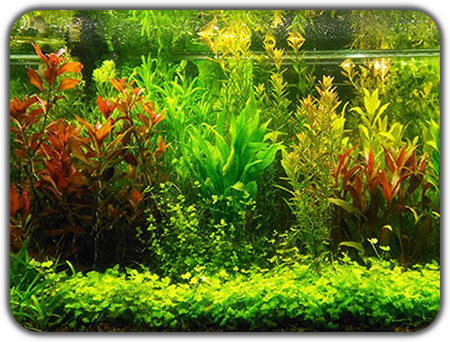 4. Rybki w akwarium – praca plastycznaPrzygotowujemy kartonik, np. po butach, nitka, niebieska farba, pokolorowane rybki, zielony papier (roślinność)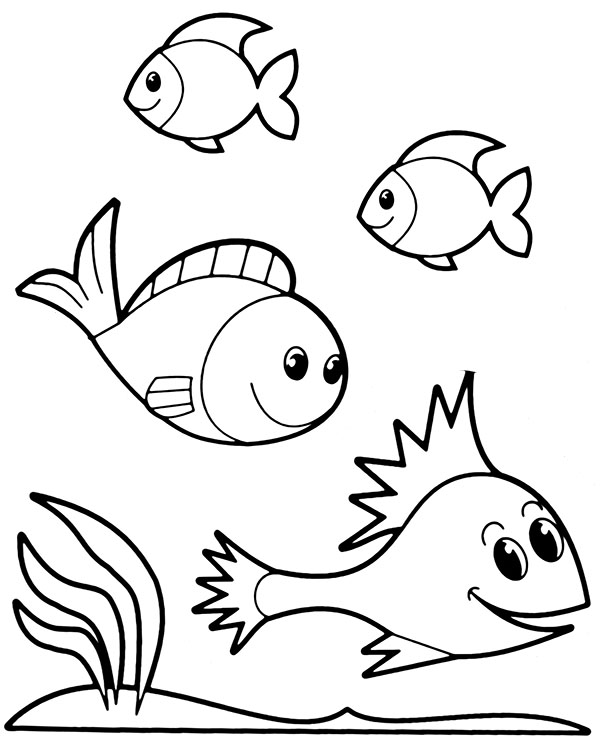 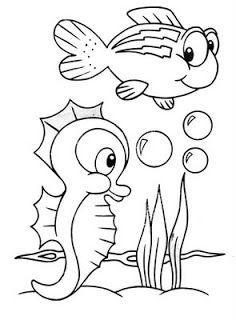 Zdjecia poglądowe pracy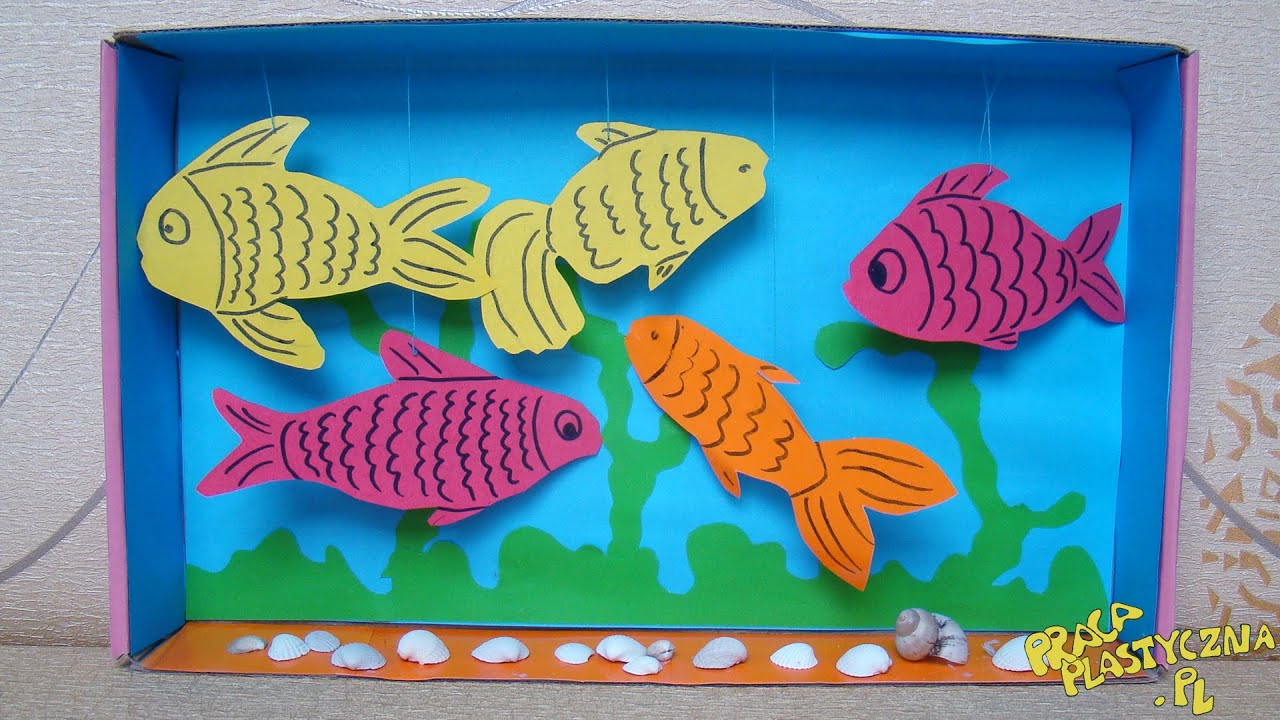 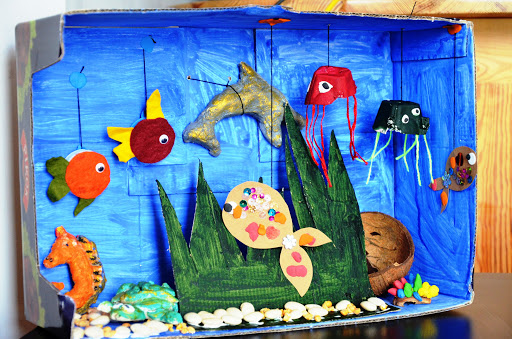 5. Gra memohttps://www.miniminiplus.pl/przygody-rybki-minimini/gry/pamietaczek-przygody-rybki-minimini